Министерство образования Тверской областиРуководителям муниципальных органов управления образованиемГосударственное бюджетное учреждениеТверской области«Центр информатизации образованияТверской области»170100, г.Тверь, ул. Володарского, д. 41 ОКПО 82841249, ОГРН 1076952027173 ИНН/КПП 6950068978/695001001 ТЕЛ./ФАКС 8(4822)32-11-89Руководителям государственных образовательных учрежденийУважаемые руководители!В связи с наличием в сети Интернет ресурсов, содержащих информацию, несовместимую с задачами обучения, в том числе экстремистской и террористической направленности, руководителям образовательных учреждений Тверской области необходимо организовать контроль использования информации обучающимися в период плановых занятий и во внеурочной деятельности.В случае обнаружения запрещенных ресурсов, просим Вас незамедлительно уведомлять об этом официальным письмом службу безопасности ПАО «Ростелеком» по электронной почте B2B.center@rt.ru с пометкой «Ресурсы для блокировки» и в ГБУ «ТверьИнформОбр» по e-mail obr inform@mail.ru.Помимо этого, для оперативной блокировки запрещенных ресурсов необходимо направлять обращения в Управление Роскомнадзора по Тверской области,	пройдя	по	следующей ссылкеhttps://69.rkn.gov.ru/p5677/p 13919/В целях мониторинга и выявления запрещенных ресурсов рекомендуем назначить ответственного, который будет направлять информацию о выявленных запрещенных ресурсах на вышеуказанные электронные адреса.Контроль работы контент-фильтрации необходимо включить в план мероприятий образовательного учреждения и проводить подобные проверки не реже одного раза в неделю.При получении услуги трафика Интернет от других провайдеров, необходимо предусмотреть в договоре обязанность обеспечивать контент- фильтрацию, в соответствии с «Правилами подключения общеобразовательных учреждений к единой системе контент-фильтрации доступа к сети Интернет, реализованной Министерством образования и науки Российской Федерации» от 11.05.2011 № АФ-12/07 вн., и предотвращать доступ к ресурсам, содержащимся в Федеральном списке экстремистских материалов, который опубликован и регулярно обновляется на сайте Минюста России http://miniust.ru/ru/extremist-materials.И.о. директора ГБУ «ТверьИнформОбр»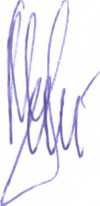 М.В. ПищулинИсп. Вершинин С.С. 8(4822) 32-11-89